
ATTACHMENT G: 
Child and Adolescent Health Center Program 
Behavioral Health Response Funds Narrative
Content Relevant to: CAHC, SWP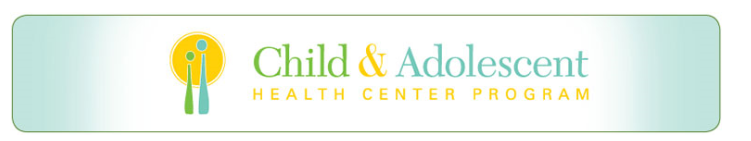 Indicate interest in the Behavioral Health Response Funding Opportunity on the Title Page and Coversheet in Attachment E.  The following funding and financial narrative must be included in the application if interested.  Behavioral Health Response Funding Narrative 
1A.  Provide a brief narrative describing what these funds will support and the overall goal.  1B. Develop objectives to achieve goals by filling out the table below.  Cut and paste the table as needed.
Behavioral Health Response Financial Narrative
Provide a detailed description of planned expenditures, including justification and rationale for the requested amount.  Objective 1:Activity:Responsible Staff:Target Audience: